Year: 2022-23							Yearly Overview Planning Year 2						Teacher: Mrs Haley ​Autumn 1​Autumn 2​Spring 1​Spring 2​Summer 1​Summer 2​Topics and questions​​How did we get up there?​The history of air travel​How amazing is our world?​​The continents and their climates.​How did the Great Fire of London start? ​​The Great Fire of London​What lies beneath?​​Oceans and seas​What makes a hero?​​Florence Nightingale & Mary Seacole​What will we see on our African Adventure?​​Comparing Kenya to England​Trips/visitors​Black History Month Workshop​​Partake​Pirate Day​​Yorkshire Wildlife Park ​English​Fiction- Stories in familiar settings​Non-fiction- Information texts (non- chronological report)​Poetry- Rhyming poems​ Fiction-Traditional tales with a twist​Non-fiction: Letters and Postcards (formal and informal) ​Fiction- Traditional tales from other cultures​Non-Fiction- Instruction writing ​Fiction-Diary writing​Non-Fiction- Persuasion (leaflets)​Non-Fiction- Interview​Poetry- Performance poems​Non-fiction- Information texts (chronological report) ​ ​Fiction-Stories on a theme: the wild​Fiction- Stories from other cultures​Non-Fiction- Recount writing ​Poetry- Shape poems​Texts​​ 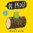 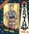 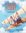 ​ 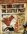 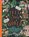 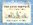 ​ 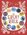 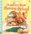 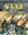 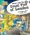 ​ 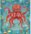 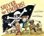 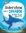 ​ 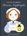 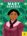 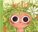 ​ 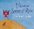 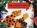 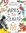 Maths​Numbers to 10 ​Addition & subtraction ​Money​Multiplication & division ​Statistics​Length & height​Properties of shape ​Fractions​Position & direction ​Time​Weight volume and temperature ​Consolidation & KS2 ready ​Science​Uses of everyday materials and their properties​Animals including humans ​Forest Schools​Living things & their habitats​Plants​Forest Schools​ReEGod (Understanding Christianity)​Incarnation (Understanding Christianity)​Leaders (Agreed Syllabus)​Salvation (Understanding Christianity)​Believing (Agreed Syllabus)​Story (Agreed Syllabus)​History​History of Flight​​Great Fire of London ​​Florence Nightingale and Mary Seacole​​Geography​​Continents​​Oceans & seas​​Kenya​Computing​Computing systems and networks: What is a computer? ​Programming 1: algorithms and debugging ​Computing systems and networking: word processing​Programming 2: Scratch jnr ​Creating media: Stop Motion​Data handling: International space centre​D&T​​Puppets​All about bread​​Lamps​​Art​Exploring and drawing: Wax resist autumn leaves pathway​​​Exploring the World through Mono Printing​​Be an Architecture​PSHE​Keeping myself safe ​Rights & responsibilities ​​Valuing difference ​Me & my relationships ​Being my best ​Growing & changing ​